パソコン小話（１１０．２）2021/04/29Outlookの連絡先（アドレス帳）のバックアップ手順（改2）Outlookメールで、連絡先（アドレス帳）がトラブルで消えてしまった時に備えて、連絡先データーを別な場所（例：USBメモリや外付けHDなど）に保存しておきましょう。１．Outlookを起動する　→　ファイル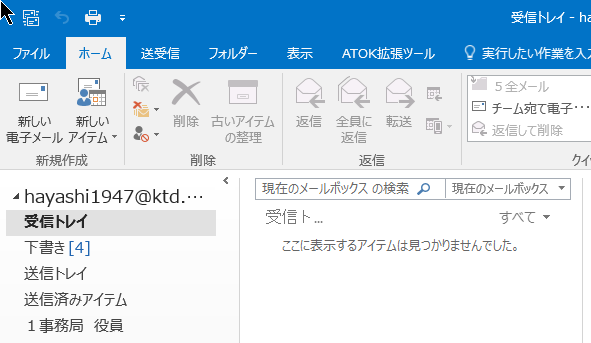 ２．開く／エクスポート　→　インポート／エクスポート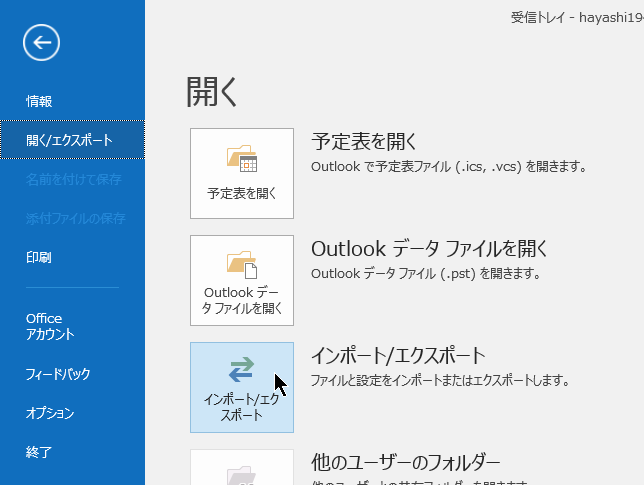 ３．ファイルにエクスポート　→　次へ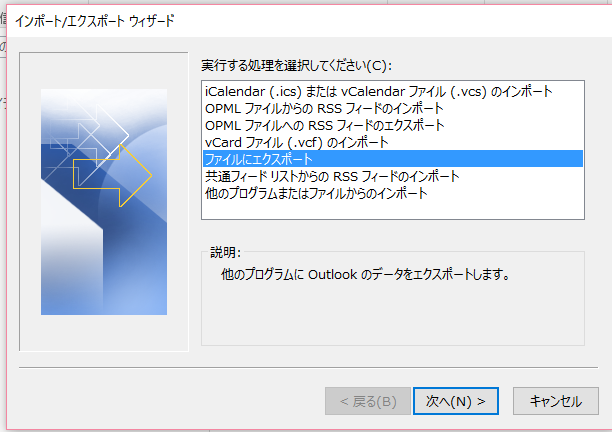 ４．ファイルのエクスポート画面　→　Outlookデーターファイル　→　次へ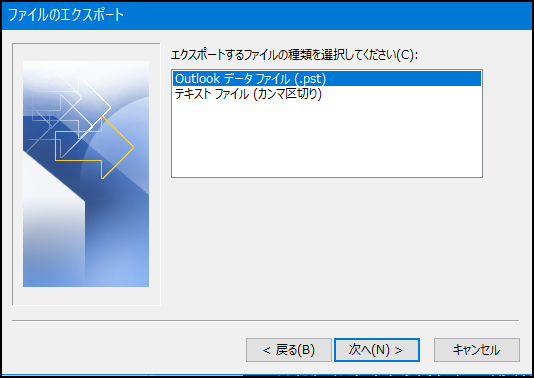 ５．連絡先をクリック　→　次へ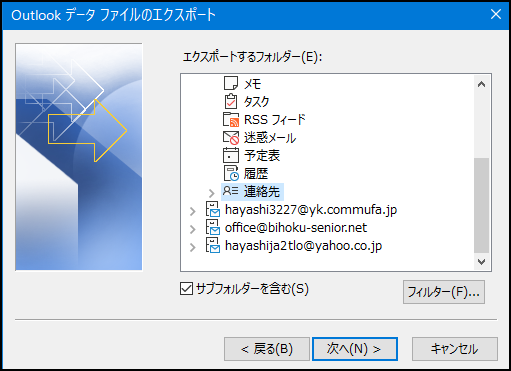 ６．保存先を決める････例として、USBメモリに保存する場合　　参照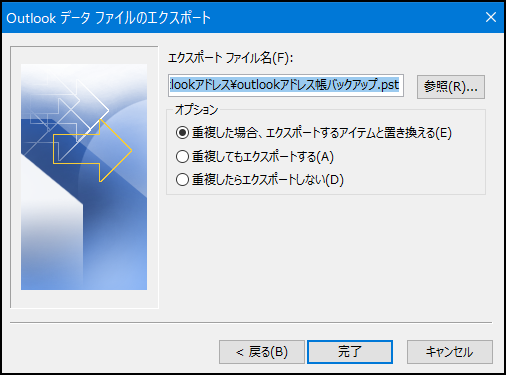 ７．USBメモリをクリック　→　ファイル名を確認（通常は変えなくて良い）→　OK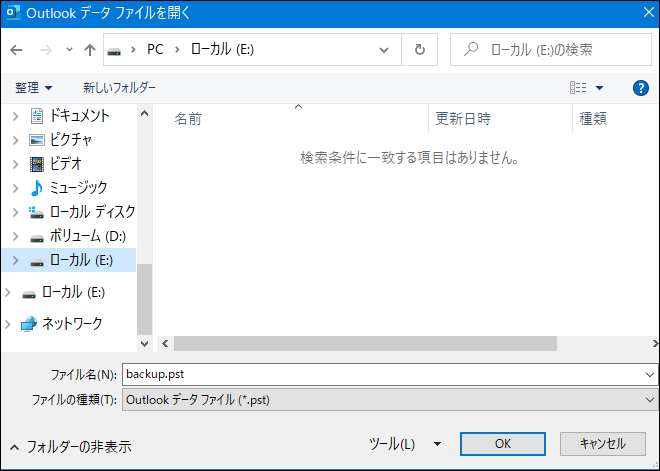 ８．重複した場合････を選択（好みで他を選んでも良い）　→　完了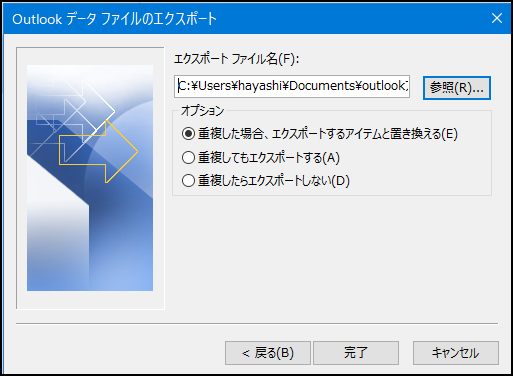 ９．パスワードの画面には何も入力しない　→　OK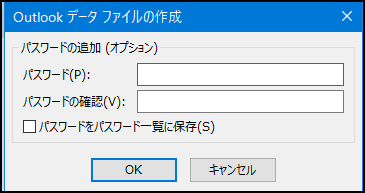 １０．画面が消えて完了バックアップファイルがきちんと出来ているか、確認します。エクスプローラーを開く１１．USBメモリをクリック　→　バックアップファイルがある事を確認　→　画面を閉じて完了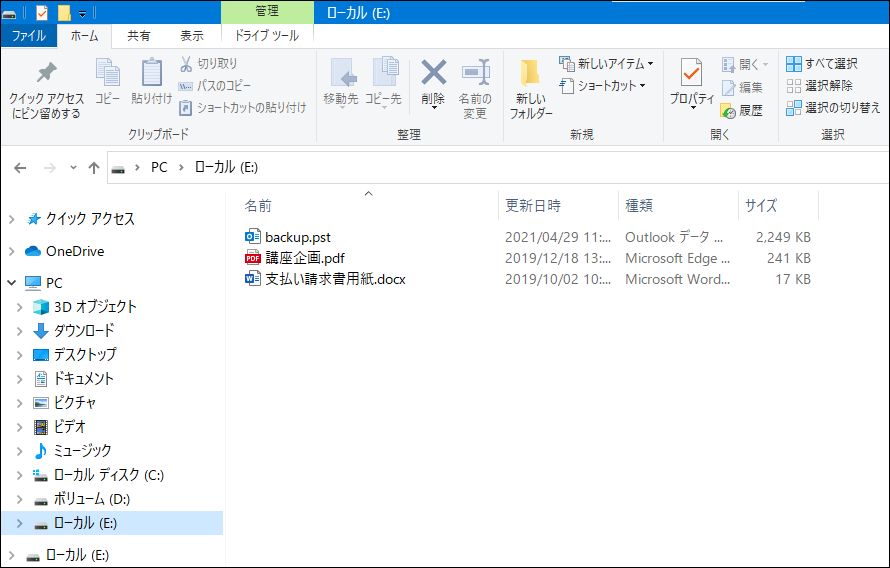 注バックアップファイルは、ダブルクリックしても開けません。中身を見る物ではありません、ファイルがあれば良い。バックアップの復元手順は、小話１１３をご覧下さい。以上